Документа съдържа:1.Отчет за дейността на НЧ,,Просвета1928,,с.Гъмзово за 2020г.2.План програма за дейността на НЧ,,Просвета1928,,за2021г.4.СнимкиГ О Д И Ш Е Н   Д О К Л А ДЗА   ЧИТАЛИЩНАТА ДЕЙНОСТПРИ  НЧ”Просвета1928 ” с.Гъмзово,община Брегово   Народните читалища са основен и стабилен фактор в развитието на местната култура в частност и като цяло на българската култура.Все повече те се очертават като не само като културни центрове, но и като такива на гражданското общество.І. ЦЕЛИ :1. Утвърждаване на народното читалище като  център и участник в местното развитие.2. Превръщане на народното читалище в общодостъпен център за библиотечно и информационно осигуряване на населението, чрез ускорено навлизане в дейността им на съвременните информационни технологии.3. Повишаване ролята на народното читалище в социалната и културната интеграция на различни общности.4. Разширяване възможностите на народното читалище за личностна реализация и нови нива на компетентност.5. Засилване ролята на народното читалище при формиране на силно активно гражданство.ІІ. ОСНОВНИ ЗАДАЧИ:1. Да се разгърне в по-широк мащаб работата по проекти и програми за културата и образованието.2. Да се положат максимални усилия за запазване и развитие на художествената дейност в читалището.3. Да се запази дейността на действащите самодейни колективи, които работят за популяризирането и съхраняването на фолклора, типичен за местното население.4. Да се поддържа МТБ на читалището в добър вид.5.Да се разшири съвместната работа на читалището с Община;РЕКИЦ;МК и др., и да се изградят повече съвместни инициативи и партньорства при осъществяване и реализиране на дейности на различни нива.ІІІ. ОСНОВНИ ДЕЙНОСТИ:Библиотечна дейност.Поддържане на библиотеката  - подобряване на библиотечното и информационно обслужване Поддържане на електронни информационни мрежи – достъп до интернет и онлайн информация;електронно съдържание от местно значение;електронни услугиБиблиотечен фонд – 11121Регистрирани читатели -50Брой читателски посещения –700В заемна за дома -200В читалня	     -  0 	►Зает библиотечен фонд –1000Любителско художествено творчествоПостоянно действащи колективи;Певческа  групаТанцов съставВременно действащи колективи;Коледарска групаДетска лазарска група Национални и общински участия и награди, спечелени от съставите към читалищетоКолективни форми на обучение и публични изяви;Празненства, концерти, чествания;- 21 януари -„Бабинден” – пресъздаване на обичая и увеселение- 14 февруари -„Трифоновден,,ритуал – увеселение                    -3март –Национален празник на България                  - 6 май-Георгьовден –цветя пред паметника на загиналите във                           войните                - 24 май-деня на славянската писменост                - 29юни Петровден-полагане на цветя на паметника на Станко                    Ангелов                -,,Откриване на жътвата,,- с кооперация,,Нива,,и самодейци                - Честване на 100г.юбилей на жител на ГъмзовоЗнания за родния край;Изработване на постери и изложбаПредоставяне на компютърни и интернет услуги.Читалището  разполага с компютри, принтер и скенер и предоставя като възможност Безвъзмездни услуги ; попълване на молби, формуляри и др.образци, изготвяне на съобщения, обяви, покани, принтиране, сканиране, както и предоставяне на актуална информация чрез периодичните издания, необходима на зем.производители, , пенсионери, ученици и др.,както и онлайн достъп  до различни институции и учреждения /НАП,ЕОН,ВИК и др./Разработени проекти;,,Живи човешки съкровища,,-,,Традиционните хора на село Гъмзово-традицията среща бъдещето,,Партньорства;Поддържане на постоянно сътрудничество и партньорство с  всички читалища от общината;МК;РЕКИЦ;Регионална библиотека „Михалакий Георгиев,,-Видин и общината.Допълнителна стопанска дейност;Наем читалищна земяІІІ. ФИНАНСОВА ЧАСТ.Източници на финансиране за периода;Държавна субсидияСобствени средстваПолучени средства за периода;От бюджета/ субсидия/                  -32000лв.наем земя -1500лв. /2019г./членски внос – 87 лв.3. Изразходвани средства			 -  24944.59лв.4. Остатък						 -  11000лв.5. Материална база; обща площ 406 кв. м.-състои се от салон с 220места,гримьорна и библиотека-44кв.м.6. Субсидирана численост на персонала ;2 бройки     7. Общ размер на държавната субсидия;  32000лв.ІV. Заключителна част.Процесът на цялостно преосмисляне и предефиниране на целите иприоритетните направления в развитието на културните дейности на национално и регионално ниво се превръща в съществена част от устойчивото местно развитие. Регистрира се определен стабилитет в дейността на основния културен, образователен и информационен институт – народното читалище.Преоткрива се неговото значение за гражданското участие и местната общност.Правителството на Република България провежда динамична политика, насочена към укрепване и модернизиране на традиционните български културно-просветни организации - читалищата. Тази политика се основава на няколко основни фактори:1. Публичното пространство възприема народното читалище катопример за устойчива културна институция със специфична мисия за съхранение и развитие на традиционните ценности на нацията.2. Дълбоката взаимовръзка с миналото, с традициите, с образователния процес, културата и благотворителността е в основата на авторитета на читалищата и тяхното легитимиране пред обществото.3. През своята 90-годишна история българското читалище има своята завоювана позиция за работа в подкрепа на общността и през годините е спечелило доверието на хората. Уникален е неговият потенциал да насърчава социалната промяна и да укрепва гражданското общество.4. Читалищата се уповават на своите корени като национални, социални, културни, образователни и информационни организации и отговарят на предизвикателствата на днешния свят. Осъществяването на политиката за укрепване и модернизиране на българските читалища се базира на няколко общи принципи, присъщи и на читалището като структура, а именно:Откритост и прозрачност – регламентиране, насочване и подкрепа на дейността на читалищата.Партньорство - широкото участие на различен тип партньори, представители на местното самоуправление и гражданското общество на правителствени и неправителствени организации, с което се гарантира доверие и съпричастие в осъществяването на държавната политика по отношение мястото и бъдещето на читалищната мрежа.Отчетност – ясно разграничени права и задължения, системна отчетност и публичност.Ефективност – национална политика, насочена към насърчаване на развитието на читалищата, основаваща се на ясни цели и анализи на непосредствените нужди и очакваните въздействия; създаване на условия за системен мониторинг върху тяхното присъствие, оценка на постигнатите резултати и евентуални корекции при допуснати пропуски.Ефикасност – поддържане на добро съотношение между използваните ресурси и получените резултати.Устойчивост – защитено присъствие; търсен и желан партньорПо своята същност и историческа даденост читалището носи в себе си първичния образ на гражданското общество у нас. То е една от първите, ако не и първа свободна гражданска организация, която се образува на принципа на взаимния интерес и сдружаване на хора с еднакви интереси и мислене. През годините българското читалище се превръща в най-масовата и разпространена форма, призвана да задоволява културните потребности на населението по места. В това отношение, по традиция съществуват позитивни практики на партньорство между читалищата, държавните и общински институции, неправителствените организации, бизнеса.Читалището е място, където широк кръг хора общуват с различниизкуства и се занимават с творчество. Тук човек се стреми да реализира онази част от себе си, която е възможно поради обстоятелствата на живота да е останала в сянка, но търси път за нейната изява. Не по-малко ярка черта на тази институция е колективният стил на работа, включването на отделната личност в атмосфера на група единомишленици, съучастници в културния живот.                 Относно посетителите – читалището е широкодостъпно. То се посещава от възрастни, млади и деца, от български граждани с различен етнически произход.  Във връзка с режима и атмосферата - то се характеризира с неприсъща на друга никоя институция пълна свобода на избора на присъствие.Читалищата имат предимството на институция, която е неизменна в облика на страната - и когато се представя българската национална традиция и идентичност, и когато се чертае стратегията за бъдещо развитие. Тази позиция се корени не само във вековното развитие на тази изконна българска институция, но преди всичко в жизнената устойчивост на идеите, които тя носи.2.План програма за работа на НЧ,,Просвета1928,,за 2021г.Годишна план програма за развитие на читалищната дейност на   НЧ,,Просвета1928,,с.Гъмзово,общ.Брегово,обл.Видин за 2021г. 1.Въведение:Народно читалище”Просвета1928” е самостоятелна, независима, самоуправляваща се обществена организация, която изпълнява функциите на културен институт на територията на с.Гъмзово. Народно читалище ”Просвета1928.” не е политическа организация. В неговата дейност могат да участват всички граждани без ограничения, възраст, партийна, етническа и религиозна принадлежност.Читалището работи в тясно сътрудничество с учебни заведения, културни институти, обществени и други организации.	Годишната програма за дейността на Народно читалище „Просвета1928,, за 2021 година е изготвена въз основа на Закона за народните читалища, Закона за закрила и развитие на културата и е съобразена с общинската културна политика, осъществявана на основание на съществуващата нормативна уредба и чрез изпълнението на Общинския културен календар. Програмата е ориентирана към развитието и обогатяването на културния живот в общината и задоволяването на потребностите на гражданите чрез:Развитие и обогатяване на културния живот, социалната и образователна дейност в населеното място; Запазване на обичаите и традициите на българския народ;Организиране на, курсове, празненства, концерти и чествания на бележити дати;Развитие и подпомагане на любителското творчество; Чрез информационно-обучителния център,,Глобални библиотеки,,читалището предлага достъп до глобалното информационно общество,повишава професионалната квалификация чрез курсове.Стопанисва добре сградния фонд.Народно читалище,,Просвета1928,,с.Гъмзово има традиция в създаването и поддържането на художествени и творчески формации.    2.ОСНОВНИ ДЕЙНОСТИ ЗА ПОСТИГАНЕ НА ПРИОРИТЕТИТЕ:поддържане на библиотека, читалня;събиране и разпространяване на знания за родния край;допълнителна стопанска дейност, свързана с предмета на основната  дейност, в съответствие с действащото законодателство,                - Благотворителност.2.1.. Дейности на структурните единици в Народно читалище ”Просвета1928”БИБЛИОТЕКА: - Изготвяне на витрини изложби с бележити дати на личности и събития от местен,регионален и национален характер.  - Организиране и провеждане на беседи по случай значими дати и годишнини.-Обогатяване на библиотечния фонд в зависимост от читателските интереси.-Провеждане на срещи с млади автори.Любителско художествено творчество:- Организиране и провеждане на концерти – 3-март,Великден, Хоро на мегдана и др. - Участие в национални конкурси и фестивали,в културно-масови събития на селото и общината.Подобряване на финансовото състояние на читалището чрез:-осъществяване на контакти с личности и фирми за набиране на средства за    подпомагане на местните,национални програми и фестивали.       -увеличаване броя на читалищните членове       - членски внос       -проекти и програми       -дарения и спонсорство       - наем от земеделски земи3.  Дейности:Културен календар на мероприятията през 2021г.    4.  МАТЕРИАЛНО – ТЕХНИЧЕСКА БАЗА : Читалището извършва своята дейност в собствена материална база. Материално-техническата база на читалището включва- сградния фонд, оборудването и обзавеждане на библиотека, салон, зали и други помещения.          Чрез участие в различни  програми и финансиране от общинския бюджет ще се търсят начини за подобряване на материално-техническата база и създаване на оптимални условия за работа и занимания. Основните задачи, по които ще се работи през 2021год. ще бъдат:           4.1. Създаване на по-добри условия за работа в библиотеката, за посетителите и самодейците в читалището;            4.2. Модернизация на инфраструктурата за разпространение и осигуряване на достъп до културно съдържание.                                                                                                                                                                                                                  5. ФИНАНСИРАНЕ НА ПРОГРАМАТА:Финансирането на читалищата е регламентирано в Закона за народните читалища и се осъществява по следните начини:5.1. Читалището финансира дейността в рамките на държавната субсидия;5.2. Наеми на помещения или стопанска дейност, в съответствие с действащото законодателство                5.3. Членски внос                 5.4. Дарения                 5.5. Други законови приходи      6. СРОК ЗА ИЗПЪЛНЕНИЕ И ОТЧЕТ НА ПРОГРАМАТА:6.1. Срокът за изпълнение на Програмата е в рамките на бюджетната 2021 година;        6.2. Съгласно чл. 26 а, ал. 4 от Закона за народните читалища Председателят на читалището представя  в срок до  31.03.2022г. пред Кмета на Общината и Общинския съвет доклад за осъществените  дейности в изпълнение на Програмата  и за изразходваните от бюджета средства през 2021 г.   7. ЗАКЛЮЧЕНИЕ:   Настоящата едногодишна програма за развитие на Читалището е само вариант и  в процес на времето, един от многото начини, който ще се търси в бъдеще, за да стимулира развитието на  общността, за да не се изостава от времето, което изисква коректност, компетентност, находчивост, вземане на нестандартни решения с пълната степен на отговорност, за да има устойчиво развитие в истинския смисъл на думата. Насоките и плана за културните дейности през 2021 г. са приети на редовно заседание на читалищното настоятелството.   Снимки: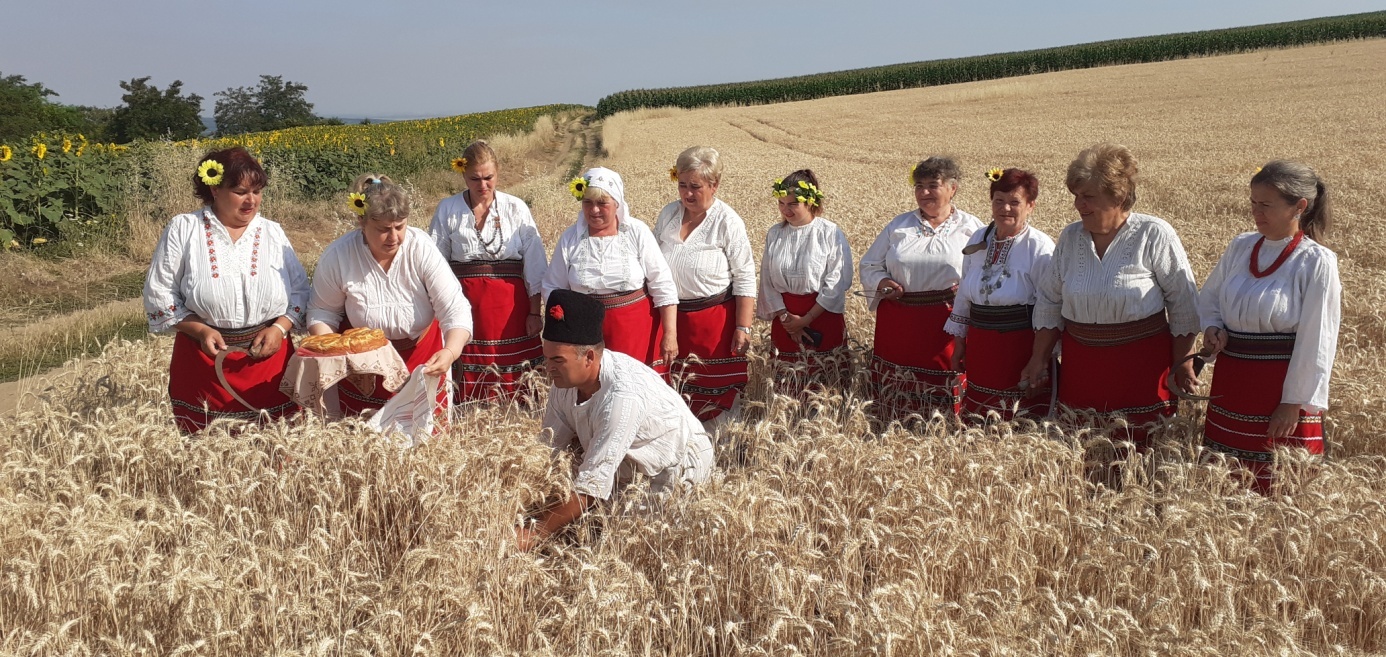 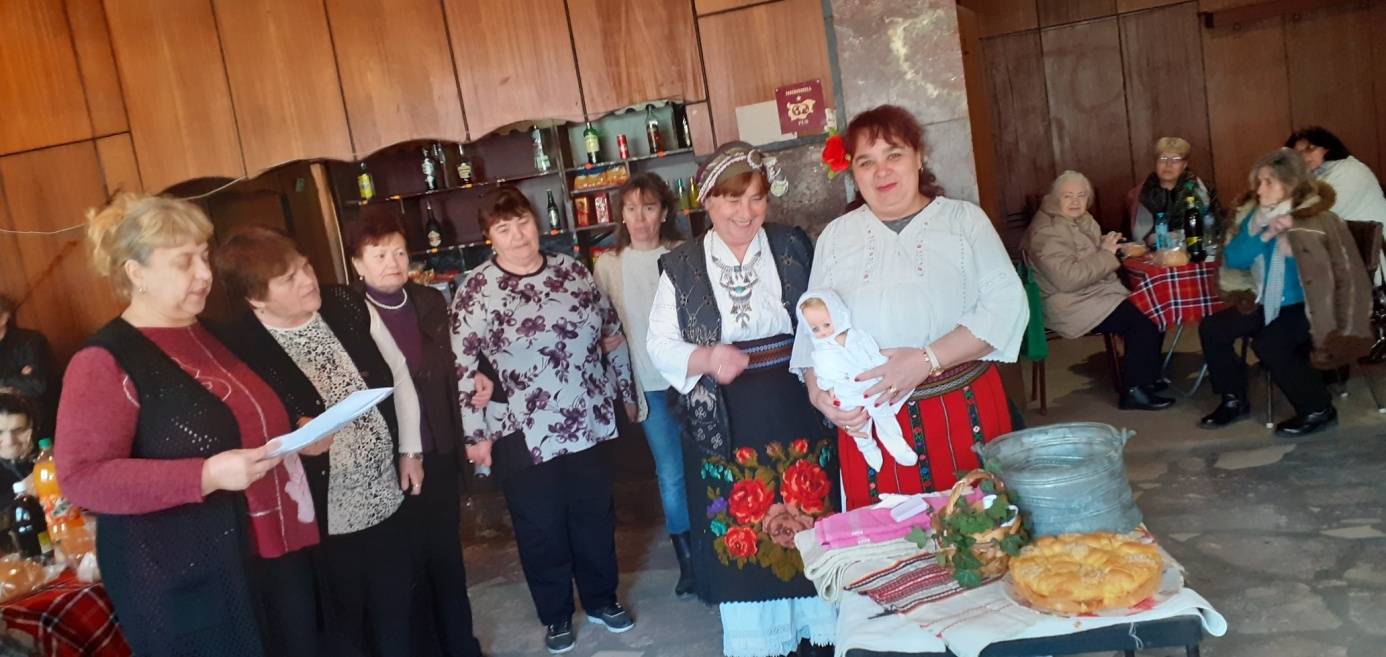 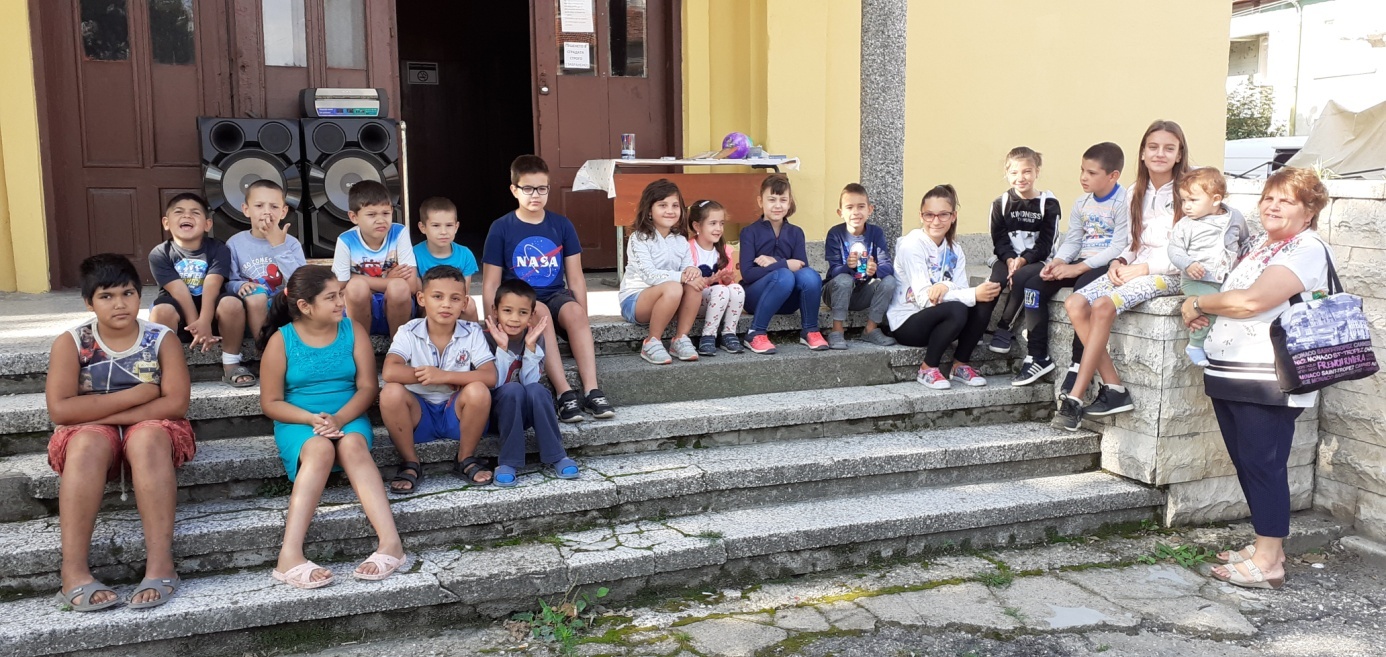                 Изготвил:    Анжела Северелова Белдева-секретар             Тел.0899741620     e-mail-  prosveta1928_gamzovo@abv.bg Дата                            културна проява                                           място                             организатор Дата                            културна проява                                           място                             организатор Дата                            културна проява                                           място                             организатор Дата                            културна проява                                           място                             организаторянуариБабинден-ритуал и тържество с жените читалищечиталищефевруариТрифоновден-ритуал,,Зарязване,,и поздрав за винопроизводителите.Лозята на ЗКПУ,,Нива,,Читалище,ЗКПУ,,Нива,,мартДетско утро,,Баба Марта,, в читалнята.читалнячиталищемартКонцерт по повод Националния празник на България -  3 март с участие на самодейните колективи .Вечеря за Деня на самодееца.Салона на читалищеточиталищемарт8-март Деня на жената – тържество с жените на ГъмзовосладкарницатаЧиталище и пенсионерски клубмарт22-деня на пролетта излет и спортни игри на поляната в местността ,,Бутина,,горатачиталищеаприлЛазаруване с децата и посещение по домовете с лазарски песни В селоточиталищемайМегданско хоро за ВеликденНа площадачиталищемай,,Възпроизвеждане ,,на ритуала,,Ънсорацъ,,на поточетоНо поточето при ,,Фъгови,,читалищемайСамодейните колективи да участват в Общински културни проявиГр.БреговоЧиталищемай6-май поднасяне на цветя на паметника на загиналите Гъмзовчани във войнитеПаметника в центъра на селотоЧиталище и кметствоюниРитуала,,Зажънване,,начало на жътвата.ЗКПУ,,Нива,,Читалище и кооперацияюниЕньовден –бране на билки сред природата   с наричания за здравеНа полетоЧиталищеюни145г. от Тимошкото въстаниеПаметника на Станко АнгеловЧиталищеюлиДетски прояви през лятната ваканция-детски игри ,рисунка на асфалт,изучаване на местните хора и обичаи и др.читалищеЧиталищеавгустУчастие на самодейните колективи в Национален фолклорен фестивал-читалищесептемвриДа се организира събора на Гъмзово и честване на 6-Деня на СъединениетоПлощада и паметникаЧиталищеноемвриДа се отбележи деня на будителите-среща беседачиталнячиталищедекемвриКоледни и новогодишни празници,коледуване,изложба,,най-красива сурвачка,,.читалищечиталище